Департамент образования мэрии города Новосибирска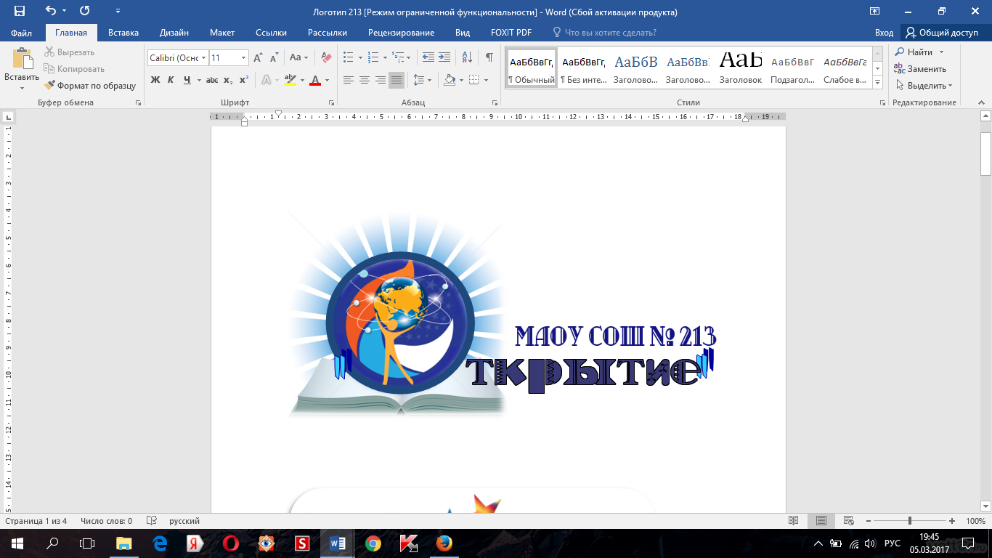 муниципальное автономное общеобразовательное учреждение города Новосибирска «Средняя общеобразовательная школа № 213 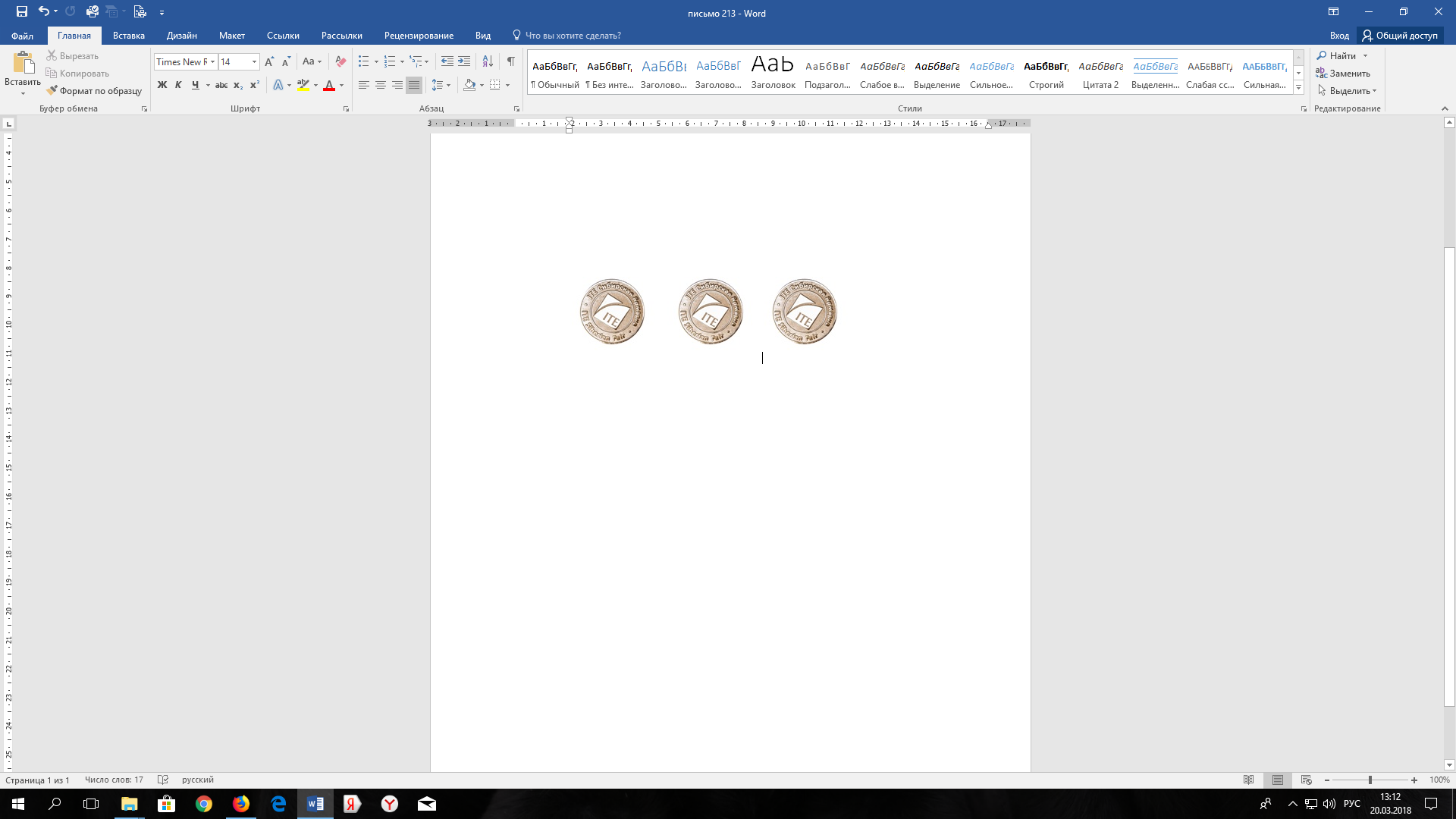 «Открытие»Информация о курсах повышения квалификации Трай Юрия Юрьевича, учителя физической культурыДатаДатаНаименование образовательного учрежденияНазвание курсов повышения квалификацииОбъем, часы начала обученияокончания обученияНаименование образовательного учрежденияНазвание курсов повышения квалификацииОбъем, часы 12.05.201026.05.2010Куйбышевский филиал  ГОУВПО «НГПУ»Формирование здоровьесберегающей среды субъектов педагогического образования7218.03.201118.04.2011ФПКиППРО ГОУ ВПО НГПУМодернизация начального образования в условиях перехода на ФГОС нового поколения7201.10.201430.04.2015ОУ «Педагогический университет «Первое сентября» г. МоскваБаскетбольная секция в школе7201.10.201430.04.2015ОУ «Педагогический университет «Первое сентября» г. МоскваОценивание в условиях введения требований нового Федерального государственного образовательного стандарта3604.12.201711.12.2017АНО ДПО «Образование Сибири»Оказание первой помощи1611.12.201718.12.2017АНО ДПО «Образование Сибири»Организация образовательной деятельности для обучающихся с ОВЗ в условиях реализации ФГОС3604.10.201904.10.2019Корпорация Российский учебникУправление современной образовательной средой школы в условиях реализации нацпроекта «Образование»601.02.202003.02.2020ГАУ ДПО НСО «Новосибирский институт повышения квалификации и переподготовки работников образования»Апгрейд 45 минут или как развивать в учениках навыки и компетенции XXI века на каждом уроке16